BHARATHIAR UNIVERSITY: COIMBATORE 641 046B. Sc. Geography Curriculum (University Affiliated colleges)(For the students admitted during the academic year 2021 – 2022 onwards)Scheme of Examination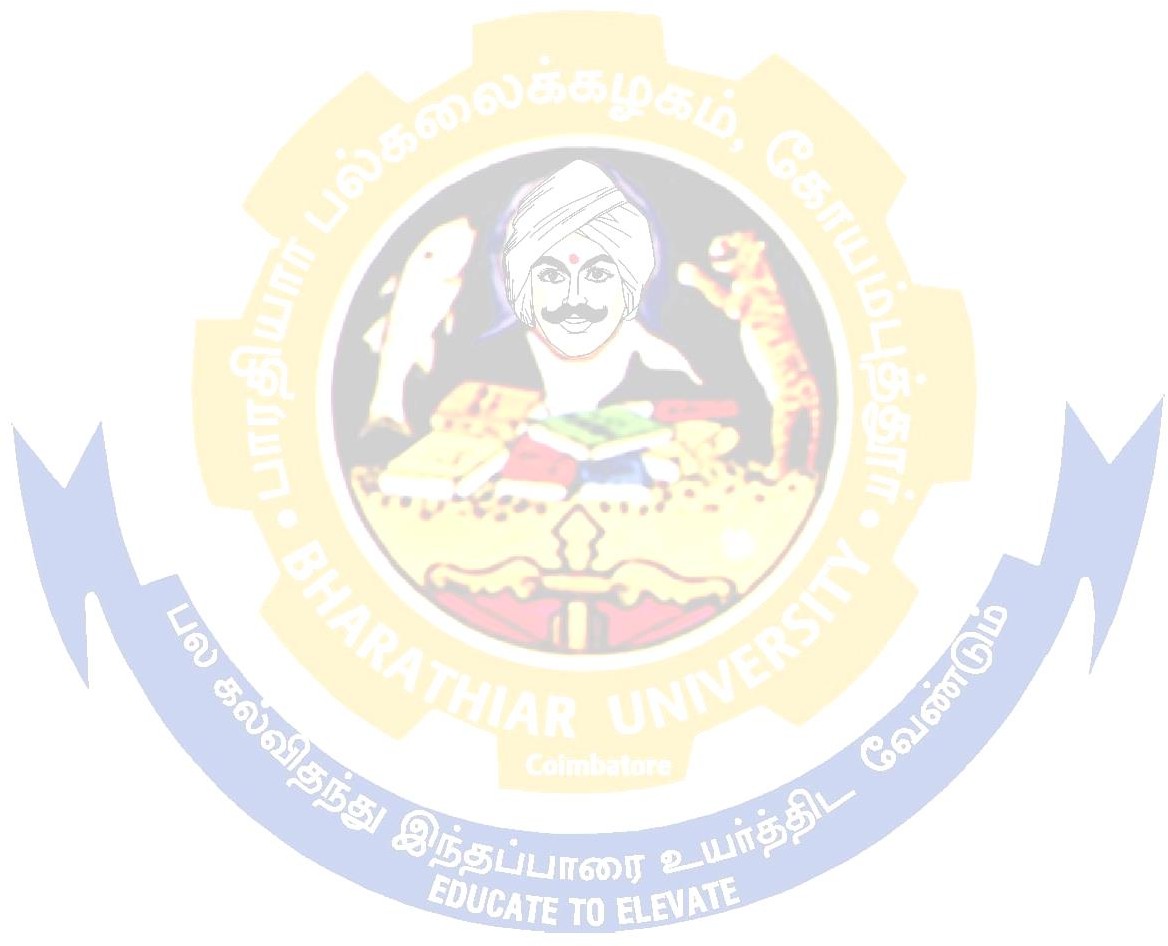 @ No University Examinations. Only Continuous Internal Assessment (CIA) # No Continuous Internal Assessment (CIA), Only University Examinations.nt (CIA), Only University Examinations.Course CodeTitle of the CourseCreditsHoursHoursMaximum MarksMaximum MarksMaximum MarksCourse CodeTitle of the CourseCreditsTheoryPracticalCIAESETotalFIRST SEMESTERFIRST SEMESTERFIRST SEMESTERFIRST SEMESTERFIRST SEMESTERFIRST SEMESTERFIRST SEMESTERFIRST SEMESTER1ITLanguage – I46-505010012EEnglish – I46-505010013ACore I – Fundamentals of Geomorphology - I45-505010013BCore II – Geography of India45-50501001ACAllied: Paper I – Statistics for Geography -I46-50501001FAEnvironmental Studies #22--5050TotalTotal2230250300550SECOND SEMESTERSECOND SEMESTERSECOND SEMESTERSECOND SEMESTERSECOND SEMESTERSECOND SEMESTERSECOND SEMESTERSECOND SEMESTER21TLanguage – II46-505010022EEnglish – II46-505010023ACore III – Fundamentals of Geomorphology - II45-505010023PCore IV – - Practical - Basics of Map Making4-550501002ACAllied: Paper II - Statistics for Geography -II46-50501002FBValue Education – Human Rights #22--5050Swatch Bharat Summer Internship*------TotalTotal22255250300550THIRD SEMESTERTHIRD SEMESTERTHIRD SEMESTERTHIRD SEMESTERTHIRD SEMESTERTHIRD SEMESTERTHIRD SEMESTERTHIRD SEMESTER31TLanguage - III46505010032EEnglish - III46-505010033ACore V - Climatology44-505010033BCore VI – Population & Settlement44-50501003ACAllied: III – Elements of Cartography45-50501003ZASkill Based Subject – Basics inComputers (Minimum 2 hrs compulsory lab for a week)33-3045753FB/3FC/3FDTamil @ / Advanced Tamil # (OR) Non – Major Elective – I (Yoga for Human Excellence) #/ Women’s Rights #22--5050TotalTotal2530280345625FOURTH SEMESTERFOURTH SEMESTERFOURTH SEMESTERFOURTH SEMESTERFOURTH SEMESTERFOURTH SEMESTERFOURTH SEMESTERFOURTH SEMESTER`41TLanguage - IV46-505010042EEnglish - IV46-505010043ACore VII – Oceanography44-505010043PCore VIII – Practical – MapInterpretation and Representation of Climatic Data3-3505010043QAllied: IV – Practical - Cartography3-350501004ZBSkill Based Subject – Basics of GIS & GPS (Minimum 2 hrscompulsory lab for a week)33-3045754FB/4FETamil @ / Advanced Tamil #(OR) Non – Major Elective – II (General Awareness #)22--5050NAAN MUTHALVAN-Digital  Skills for employability – Office Fundamentals23-252550TotalTotal25246305370675FIFTH SEMESTERFIFTH SEMESTERFIFTH SEMESTERFIFTH SEMESTERFIFTH SEMESTERFIFTH SEMESTERFIFTH SEMESTERFIFTH SEMESTER53ACore IX – Geography of Natural Regions of the World46-505010053BCore X – Geography of Tamil Nadu36-30457553CCore XI – Geography of Resources - I46-505010053DCore XII – Remote Sensing and its Applications in Geography45-50501005EAElective – I, Urban Geography44-50501005EBSkill Based- Subject – Natural Disaster  Management33-304575NAAN MUTHALVAN – Marketing & Design Tools22-252550TotalTotal2432285315600SIXTH SEMESTERSIXTH SEMESTERSIXTH SEMESTERSIXTH SEMESTERSIXTH SEMESTERSIXTH SEMESTERSIXTH SEMESTERSIXTH SEMESTER63ACore XIII – Geography of Resources - II46-505010063BCore XIV – Environmental Studies and Management36-30457563PCore XV – Practical - Surveying & Interpretationof Aerial Photos and Satellite Images (Minimum 2 hrs compulsory lab for a week)4-550501006EAElective –II, Political Geography45-50501006EDElective – III, Regional Geography of South East Asia45-50501006ZDSkill Based Subject – Geography of Tourism33-30457567A   Extension Activities @2--5050Other Item Swatch Bharat Internship Scheme - II2-----Employability Readiness- NaanMudhalvan Course-------TotalTotal24255260340600Grand totalGrand total14216616163019703600